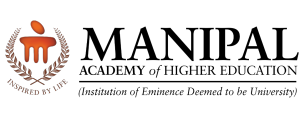 SYNOPSIS OF the thesis titledTITLE XXXXXXXsubmitted to MANIPAL ACADEMY OF HIGHER EDUCATIONFor Fulfillment of the Requirement for theAward of the DegreeofDOCTOR OF PHILOSOPHYBY

NAME OF CANDIDATEUnder the Guidance ofNAME OF GUIDE/COGUIDEADDRESSSynopsis Sections Style of preparation: Prepared on A4 (max. 24 pages, excluding cover page), 1 inch of margins on all the sides. Font size for headings should be 14 Bold, subheadings should be 12 Bold and text should be 12 normal with 1.5 line spacing.  The references should follow a standard format (Vancouver, Harvard, APA etc.) and all the references should be cited in the text. .1Introduction2Objective(s) and scope3Materials and Methods4Results (Tables and Figures etc.)5Discussion 6Conclusions, implications, limitations and future scope7References8Publications from the thesis